             ҠАРАР     	                                                                        ПОСТАНОВЛЕНИЕ        «26» ғинуар 2024 й.                                      № 4                             «26» января 2024 г.О регулировании отдельных вопросов отчуждения движимого и недвижимого имущества, находящегося в муниципальной собственности и арендуемого субъектами малого и среднего предпринимательстваРуководствуясь Федеральным законом от 06.10.2003 № 131-ФЗ «Об общих принципах организации местного самоуправления в Российской Федерации», Федеральным законом № 209-ФЗ от 24.07.2007 г. «О развитии малого и среднего предпринимательства в Российской Федерации», п.1 ст. 5 Федерального закона №159-ФЗ от 22.07.2008 г. «Об особенностях отчуждения движимого и недвижимого имущества, находящегося в государственной или в муниципальной собственности и арендуемого субъектами малого и среднего предпринимательства, и о внесении изменений в отдельные законодательные акты Российской Федерации», во исполнение п.1.5 протокола совещания АО «Корпорация «МСП» с Генеральной Прокуратурой РФ, аппаратами полномочных представителей Президента РФ в федеральных округах, органами исполнительной власти субъектов РФ, региональными коллегиальными органами (рабочими группами), территориальными органами Росимущества и органами местного самоуправления №3-ИП-ВКС от 21.12.2023 г., Администрация сельского поселения Тавлыкаевский сельсовет муниципального района Баймакский район Республики Башкортостан,постановляет:установить следующие сроки рассрочки оплаты имущества при реализации преимущественного права на приобретение субъектами малого и среднего предпринимательства арендуемого муниципального имущества в порядке, предусмотренном Федеральным законом №159-ФЗ от 22.07.2008 г. «Об особенностях отчуждения движимого и недвижимого имущества, находящегося в государственной или в муниципальной собственности и арендуемого субъектами малого и среднего предпринимательства, и о внесении изменений в отдельные законодательные акты Российской Федерации»:для недвижимого имущества - сроком не более семи лет, для движимого имущества - сроком не более пяти лет;2. опубликовать настоящее постановление на официальном сайте Администрации сельского поселения Тавлыкаевский сельсовет муниципального района Баймакский район Республики Башкортостан в сети Интернет по адресу: http://tavlykai.ru/     Глава сельского поселения                                     К.Р. УразбаевБАШҠОРТОСТАН РЕСПУБЛИКАҺЫБАЙМАҠ РАЙОНЫМУНИЦИПАЛЬ РАЙОНЫНЫНТАУЛЫҠАЙ АУЫЛ СОВЕТЫАУЫЛ БИЛӘМӘҺЕ                         ХАКИМИӘТЕ453678, Баймаҡ районы,  Үрге  Таулыҡай ауылы , З.  Вәлиди  урамы,17                         тел.:8(34751)4-77-42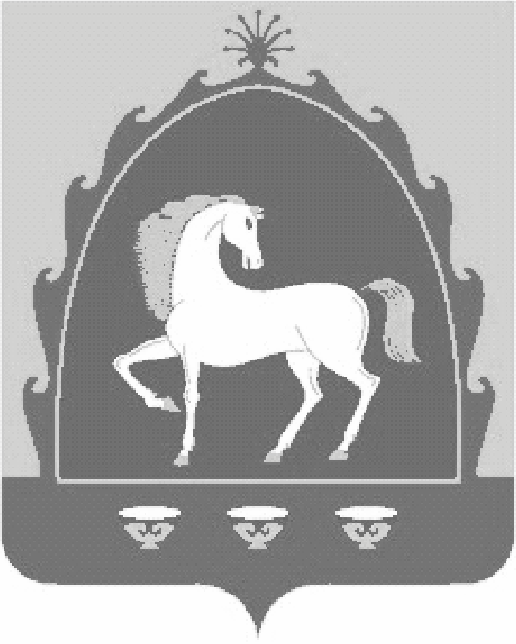 РЕСПУБЛИКА БАШКОРТОСТАНАДМИНИСТРАЦИЯ СЕЛЬСКОГО ПОСЕЛЕНИЯ ТАВЛЫКАЕВСКИЙ СЕЛЬСОВЕТ МУНИЦИПАЛЬНОГО РАЙОНА БАЙМАКСКИЙ РАЙОН 453678, Баймакский район,  с. Верхнетавлыкаево,улица З. Валиди,17 тел.:8(34751)4-77-42